OBECNÍ ÚŘAD BRNÍŘOV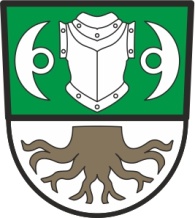 Brnířov 41345 06 KdyněOznámení o svolání prvního zasedání okrskové volební komiseStarosta obce Zdeněk Šup na základě § 14c odst. 2 zákona 247/1995 Sb.oznamuje, že první zasedání okrskové volební komise se uskuteční dne 27. 9. 2017 v 17:30 v budově obecního úřadu Brnířov.V Brnířově dne  21. 9. 2017Zdeněk Šupstarosta obce v. r. 